Частное профессиональное образовательное учреждениеФИНАНСОВО-ЭКОНОМИЧЕСКИЙ КОЛЛЕДЖМЕТОДИЧЕСКИЕ РЕКОМЕНДАЦИИ ПО УЧЕБНОЙ И ПРОИЗВОДСТВЕННОЙ ПРАКТИКАМПРОФЕССИОНАЛЬНЫЙ МОДУЛЬОбеспечение реализации прав граждан в сфере пенсионного обеспечения и социальной защитыСпециальность: 40.02.01 «Право и организация социального обеспечения»Пермь 2016Составитель: Мошарова А.С.Утверждено на заседании ЦК специальностей «Документационное обеспечение управления и архивоведение» и «Право и организация социального обеспечения».Протокол № 1 от             г.        Учебная и производственная практики: метод. реком. по   практике для студентов специальности 40.02.01  «Право социального обеспечения» / Сост.  Мошарова А.С.. – Пермь: НОУ СПО «Финансово-экономический колледж», 2016 . -27 с.Методические рекомендации    составлены в соответствии с рабочими программами  учебной и производственной практик  для студентов очной и заочной форм обучения специальности 40.02.01  «Право и организация социального обеспечения»© Мошарова А.С., 2016© ЧПОУ «Финансово-экономический колледж», 2016ПОЯСНИТЕЛЬНАЯ ЗАПИСКАУважаемые студенты!Вы приступаете к освоению методических рекомендаций  по учебной и производственной практикам, которые являются частью основной профессиональной образовательной программы в соответствии с ФГОС по специальности СПО 40.02.01  «Право и организация социального обеспечения» Учебная практика по специальности способствует  формированию умений, приобретение первоначального практического опыта по специальности.В результате освоения учебной практики   обучающийся должен иметь практический опыт: определения права, размера и сроков назначения страховых пенсий, пенсий по  государственному пенсионному обеспечению, пособий, компенсаций, ежемесячных денежных выплат и материнского (семейного) капитала;анализа действующего законодательства в области пенсионного обеспечения и социальной защиты;определения права на предоставление услуг и мер по социальной поддержке отдельным категориям граждан.     В результате освоения учебной практики обучающийся должен уметь:анализировать действующее законодательство в области пенсионного обеспечения, назначения пособий, компенсаций, предоставления услуг и мер социальной поддержки отдельным категориям граждан,     нуждающимся в социальной защите, с использованием информационных   справочно-правовых систем;  определять перечень документов, необходимых для установления пенсий, пособий, компенсаций, ежемесячных денежных выплат, материнского (семейного) капитала   и других социальных выплат;  осуществлять оценку пенсионных прав застрахованных лиц, в том числе с учетом специального страхового стажа.   В результате освоения учебной  практики обучающийся должен знать:содержание нормативных правовых актов федерального, регионального и муниципального уровней, регулирующих вопросы установления пенсий, пособий и других социальных выплат, предоставления   услуг;  понятия и виды страховых пенсий, пенсий по государственному пенсионному обеспечению,   пособий, ежемесячных денежных выплат (ЕДВ), дополнительного материального обеспечения, других социальных выплат,       условия их назначения, размеры и сроки; правовое регулирование в области  медико-социальной экспертизы;  понятие и виды социального обслуживания и помощи нуждающимся гражданам.    Учебная практика проводится после изучения теоретического курса профессионального модуля «Обеспечение реализации прав граждан в сфере пенсионного обеспечения и социальной защиты». Продолжительность учебной практики составляет 36 часов или  1 неделя.В ходе прохождения практики студент должен выполнить в полном объеме все представленные задания. В установленный срок, согласно расписанию, сдать отчет (выполненные задания и необходимые документы по практике) руководителю практики от колледжа. Производственная практика (практика по профилю специальности)  способствует формированию у обучающегося общих и профессиональных компетенций, приобретение практического опыта по специальности.В результате освоения производственной практики   обучающийся должен иметь практический опыт:анализа действующего законодательства в области пенсионного обеспечения и социальной защиты;приема граждан по вопросам пенсионного обеспечения и социальной защиты;определения права, размера и сроков установления страховых пенсий, пенсий по государственному пенсионному обеспечению, пособий, компенсаций, ежемесячных денежных выплат, материнского (семейного) капитала и других социальных выплат; формирования пенсионных (выплатных) и личных дел получателей пенсий, пособий и других социальных выплат; пользования компьютерными программами для назначения пенсий, пособий и других социальных выплат; определения права на перерасчет, перевод с одного вида пенсии на другой, индексацию страховых пенсий и пенсий по государственному пенсионному обеспечению, индексацию пособий, компенсаций, ежемесячных денежных выплат, материнского (семейного) капитала и других социальных выплат;определения права на предоставление услуг и мер социальной поддержки отдельным категориям граждан;общения с различными категориями граждан, нуждающимися в социальной помощи;установления психологического контакта с клиентами;адаптации в трудовом коллективе;использования приемов эффективного общения в профессиональной деятельности и саморегуляции поведения в процессе межличностного общения;общения с лицами пожилого возраста и инвалидами;публичного выступления и речевой аргументации позиции.В результате освоения производственной практики   обучающийся должен уметь:принимать документы, необходимые для установления пенсий, пособий, компенсаций, ежемесячных денежных выплат, материнского (семейного) капитала и других социальных выплат, необходимых для установления анализировать и применять действующее законодательство в области пенсионного пенсий, пособий и других социальных выплат; определять перечень документов, необходимых для установления пенсий, пособий, компенсаций, ежемесячных денежных выплат, материнского (семейного) капитала и других социальных выплат;разъяснять порядок получения недостающих документов и сроки их предоставления;определять право, размер и сроки назначения трудовых пенсий, пенсий по государственному пенсионному обеспечению, пособий, компенсаций, ежемесячных денежных выплат и материнского (семейного) капитала с использованием информационных справочно-правовых систем;формировать пенсионные (выплатные) дела; дела получателей пособий, ежемесячных денежных выплат, материнского (семейного) капитала и других социальных выплат;составлять проекты ответов на письменные обращения граждан, используя информационные справочно-правовые системы;пользоваться компьютерными программами для назначения и выплаты пенсий, пособий и других социальных выплат;консультировать граждан и представителей юридических лиц по вопросам пенсионного обеспечения и социальной защиты, используя информационные справочно-правовые системы;запрашивать информацию о содержании индивидуальных лицевых счетов застрахованных лиц и анализировать полученные сведения о стаже работы, заработной плате и страховых взносах;составлять проекты решений об отказе в установлении пенсий, пособий, компенсаций, ежемесячной денежной выплаты и других социальных выплат, в предоставлении услуг, выдачи сертификата на материнский (семейный) капитал, используя информационные справочно-правовые системы;осуществлять оценку пенсионных прав застрахованных лиц, в том числе с учетом специального трудового стажа;использовать периодические и специальные издания, справочную литературу в профессиональной деятельности;информировать граждан и должностных лиц об изменениях в области пенсионного обеспечения и социальной защиты населения;оказывать консультационную помощь гражданам по вопросам медико-социальной экспертизы;объяснять сущность психических процессов и их изменений у инвалидов и лиц пожилого возраста;правильно организовать психологический контакт с клиентами (потребителями услуг);давать психологическую характеристику личности, применять приёмы делового общения и правила культуры поведения;следовать этическим правилам, нормам и принципам в своей профессиональной деятельности;  характеризовать различные виды и формы девиаций, выделять их социальные и социально-психологические причины.В результате освоения производственной практики   обучающийся должен знать:содержание нормативных правовых актов федерального, регионального и муниципального уровней, регулирующих вопросы установления пенсий, пособий и других социальных выплат, предоставления услуг;понятие и виды трудовых пенсий, пенсий по государственному пенсионному обеспечению, пособий, ежемесячных денежных выплат (ЕДВ), дополнительного материального обеспечения, других социальных выплат, условия их назначения, размеры и сроки;структуру трудовых пенсий;понятие и виды социального обслуживания и помощи, нуждающимся гражданам;государственные стандарты социального обслуживания;порядок предоставления социальных услуг и других социальных выплат;порядок формирования пенсионных (выплатных) и личных дел получателей пенсий, пособий, ежемесячных денежных выплат, материнского (семейного) капитала и других социальных выплат;компьютерные программы по назначению пенсий, пособий и других социальных выплат;способы информирования граждан и должностных лиц об изменениях в области пенсионного обеспечения и социальной защиты;основные понятия общей психологии, сущность психических процессов;основы психологии личности;особенности психологии инвалидов и лиц пожилого возраста;современные представления о личности, ее структуре и возрастных изменениях;основные правила профессиональной этики и приемы делового общения в коллективе;понятие девиантного поведения, различные виды и формы девиаций, их социальные и социально-психологические причины.         Производственная  практика проводится после изучения теоретического курса профессионального модуля «Обеспечение реализации прав граждан в сфере пенсионного обеспечения и социальной защиты». Продолжительность практики составляет  108 часов или 3 недели.  В ходе прохождения практики студент должен выполнить в полном объеме все представленные задания. В установленный срок, согласно расписанию, сдать отчет (выполненные задания и необходимые документы по практике) руководителю практики от колледжа.ОРГАНИЗАЦИЯ И РУКОВОДСТВО ПРАКТИКОЙВ качестве базы практики используется база ЧПОУ «Финансово-экономический колледж»Руководитель практики от колледжа: выдает студентам методические рекомендации, проводит инструктаж о порядке прохождения практики, выполнении заданий, ведении дневника практики, проводит консультирование по вопросам содержания и последовательности написания отчета по практике, оказывает помощь в подборе необходимой литературы.При прохождении практики студент обязан: - полностью выполнить индивидуальные задания, предусмотренные программой практики; - ежедневно заполнять дневник прохождения практики, занося в него краткие сведения о проделанной работе;- составить отчет о практике (обязательными приложениями к отчету являются: дневник прохождения практики, отзыв-характеристика студента-практиканта).- защитить отчет по практике в установленные расписанием сроки. Контроль и оценка результатов освоения практикиИтоговая аттестация:  дифференцированный зачет.Контроль и оценка результатов освоения учебной и производственной практик  осуществляется руководителем практики в процессе  наблюдения, а также по итогам выполнения обучающимися заданий.Оценка заданий производится очно, с участием экзаменуемого, с учетом БРС. Максимальное количество баллов 70: до 30 баллов от руководителя практики на предприятии (если практика проводиться на предприятии)до 30 баллов от руководителя практики колледжа, (60 баллов если практика проводиться в колледже);до 10 баллов бонусных за правильное оформление, своевременную сдачу отчета, а так же творческий подход.В зачетной ведомости используется система перевода баллов в 5-и балльную систему (дифференцированный зачет).Перевод 70-балльных оценок в 5-балльную системуОценка работы студента на практике основывается на отзыве руководителя практики от организации, качестве доклада, оформлении и содержании отчёта, ответах на вопросы, деятельности в период практики. Оценка одновременно проставляется в зачётной книжке и зачётной ведомости.Критерии оценки:Студенты, не выполнившие без уважительной причины требования программы практики или получившие отрицательную оценку, отчисляются из учебного заведения, как имеющие академическую задолженность. В случае уважительной причины студенты направляются на практику вторично в свободное от учебы время.ЧАСТЬ 1. УЧЕБНАЯ ПРАКТИКАТЕМАТИЧЕСКИЙ ПЛАН УЧЕБНОЙ ПРАТИКИЗАДАНИЯ НА УЧЕБНУЮ  ПРАКТИКУЗадание 1. Поиск  с помощью информационно-правовых систем «Гарант» и «Консультант плюс», а также анализ последних изменений в пенсионном законодательстве РФ и оформление полученных данных в виде реферата. Для работы рекомендуется проанализировать Федеральный закон от 15 декабря 2001 г. № 167-ФЗ «Об обязательном пенсионном страховании в Российской Федерации», Федеральный закон от 15 декабря 2001 г. N 166-ФЗ "О государственном пенсионном обеспечении в Российской Федерации", Федеральный закон от 1 апреля 1996 г. № 27-ФЗ «Об индивидуальном (персонифицированном) учете в системе обязательного пенсионного страхования», Федеральный закон от 7 мая 1998 г. N 75-ФЗ "О негосударственных пенсионных фондах" и другие.Задание 2. Поиск и анализ предложений по изменению российского законодательства в сфере социального обеспечения граждан. Поиск проектов законодательства, а также предложений по внесению изменений в российское законодательства в сфере социального обеспечения граждан. Оформление результата выполнения задания в отчете по практике  в удобной для студента форме.Задание 3. Написание эссе на тему: «Перспективы развития в сфере пенсионного обеспечения и социальной защиты граждан РФ».  Анализ проектов законодательства, а также предложений по внесению изменений в российское законодательства в пенсионного обеспечения и социальной защиты граждан РФ. Оформление результата выполнения задания в форме эссе, отражение собственной точки зрения.Задание 4. Поиск и описание порядка работы с типовыми формами документов, необходимых для установления пенсий, пособий, компенсаций, ежемесячных денежных выплат, материнского (семейного) капитала   и других социальных выплат.Задание 5. Составление и оформление отчета по практике.Задание 6. Защита отчета по практике.ЧАСТЬ 2. ПРОИЗВОДСТВЕННАЯ ПРАКТИКАТЕМАТИЧЕСКИЙ ПЛАН ПРОИЗВОДСТВЕННОЙ ПРАКТИКИ ЗАДАНИЯ НА ПРОИЗВОДСТВЕННУЮ ПРАКТИКУЗадание 1. Приём граждан по вопросам пенсионного обеспечения и социальной защиты с заявлениями о назначении определённого вида социального обеспечения:1.1 .Составление отчёта о приёме граждан по вопросам пенсионного обеспечения и социальной защиты.Задание 2.   Использование компьютерных программ для назначения пенсий и пособий, социальных выплат, учёта и рассмотрения пенсионных обращений граждан на основании заявления и сформированного пенсионного дела:2.1. Составление таблицы, содержащей и описывающей  компьютерные программы для назначения пенсий и пособий, социальных выплат, учёта и рассмотрения пенсионных обращений граждан на основании заявления и сформированного пенсионного дела.Задание 3: Определение прав на перерасчёт, перевод с одного вида пенсий на другой, индексацию и корректировку трудовых пенсий, пенсию по государственному пенсионному обеспечению, на индексацию пособий, компенсаций, ежемесячных денежных выплат и материнского (семейного) капитала и других социальных выплат, путём внесения соответствующих изменений в пенсионное дело:3.1. Составление отчета о порядке внесения изменений в пенсионное дело. Задание 4. Общение с лицами пожилого возраста и инвалидами по вопросам пенсионного обеспечения и социальной защиты, путём выдачи данным лицам справки в письменной форме: 4.1.   Составление отчета об особенностях приема лиц пожилого возраста и инвалидов по вопросам пенсионного обеспечения и социальной защиты с приложением справки лицам, выданной в письменной форме.Задание 5. Публичное выступление и речевая аргументация позиции, путём поддержания в суде искового заявления:5.1. Представление отчета об особенностях выступления в суде путем поддержания искового заявления.5.2. Составить и предоставить исковое заявление по вопросам социального обеспечения и социальной защиты.ТРЕБОВАНИЯ К СОДЕРЖАНИЮ И ОФОРМЛЕНИЮ ОТЧЕТАПосле прохождения практики студент оформляет текстовый отчёт, в котором обобщает результаты практики.В текстовом отчёте должны быть представлен текст самого задания и ответ на него.Структура отчета:- Титульный лист – 1 стр. (Приложение 1)- Дневник практики – 1-3 стр. (Приложение 2);- Содержание – 1 стр.; - Текстовая часть отчета – от 15 стр.; - Список использованных источников – 1 стр.; - Приложение. К отчету должны быть приложены следующие документы (бланки документов размещены на сайте колледжа в разделе – для студентов/методические рекомендации):- Договор по практике (Бланк выдается руководителем практики или специалистом по практике и трудоустройству);- Отзыв-характеристика на студента (оформляется на фирменном бланке компании, с указанием рекомендованной оценки по итогам практики от работодателя, с подписью и печатью руководителя организации);- Анкета работодателя (Бланк выдается руководителем практики или специалистом по практике и трудоустройству).Текст работы следует печатать, соблюдая следующие требования:- поля: левое - , правое , верхнее и нижнее – ;- шрифт размером 14 Times New Roman;- межстрочный интервал – полуторный;- отступ красной строки – 1,25;- выравнивание основного текста по ширине. СПИСОК РЕКОМЕНДУЕМЫХ ИСТОЧНИКОВНормативно- правовые акты1. Конституция РФ (с поправками от 30 декабря 2008 г., 5 февраля, 21 июля 2014 г.) //СЗ РФ. 2014. N 31 2. Всеобщая декларация прав человека (принята на третьей сессии Генеральной Ассамблеи ООН резолюцией 217 А (III) от 10 декабря 1948 г.) //Российская газета. 1998. 10 дек. 3. Международный пакт об экономических, социальных и культурных правах (Нью-Йорк, 19 декабря 1966 г.) //Ведомости Верховного Совета  СССР. 1976. № 17. 4. Гражданский кодекс РФ. Часть 1.: федеральный закон от 30 ноября 1994 г. N 51-ФЗ (с изменениями  и дополнениями)// СЗ РФ. 1994. N 32. 5. Семейный кодекс РФ: федеральный закон от 29.12.1995. № 223 – ФЗ (с изменениями  и дополнениями) // СЗ РФ. 1996. N 1. 6. Трудовой Кодекс РФ: федеральный закон от 30. 12.2001г. №197 – ФЗ (с изменениями  и дополнениями) // СЗ РФ. 2002. N 1 (ч.1).8. О социальной защите инвалидов в РФ: федеральный закон от 24 ноября 1995 г. № 181-ФЗ  (с изменениями  и дополнениями) //СЗ РФ. 1995. N 48. ст. 4563. 9. Об индивидуальном (персонифицированном) учете в системе обязательного пенсионного страхования: федеральный закон от 1 апреля 1996 г. № 27-ФЗ (с изменениями  и дополнениями) //СЗ РФ. 1996. N 14. ст. 1401. 10. О прожиточном минимуме в Российской Федерации: федеральный закон от 24 октября 1997 г. № 134-ФЗ (с изменениями и дополнениями) //СЗ РФ. 1997. N 43. ст. 4904. 11. О негосударственных пенсионных фондах: федеральный закон от 7 мая 1998 г. N 75-ФЗ (с изменениями и дополнениями) //СЗ РФ. 1998. N 19. ст. 2071. 12. О статусе военнослужащих: федеральный закон от 27 мая 1998 г. № 76-ФЗ (с изменениями  и дополнениями) //СЗ РФ 1998. N 22 ст. 2331. 13. О порядке финансирования государственных пенсий, выплата которых по законодательству Российской Федерации осуществляется за счет средств федерального бюджета: федеральный закон от 28 октября 1998 г. N 163-ФЗ " (с изменениями и дополнениями) //СЗ РФ. 1998. N 44. ст. 5393. 14. Об основах обязательного социального страхования: федеральный закон от 16 июля 1999 г. № 165-ФЗ (с изменениями  и дополнениями) //СЗ РФ. 1999. N 29. ст. 3686. 15. Об обязательном пенсионном страховании в Российской Федерации: федеральный закон от 15 декабря 2001 г. № 167-ФЗ (с изменениями  и дополнениями) //СЗ РФ. 2001. N 51. ст. 4832. 17. О государственном пенсионном обеспечении в Российской Федерации: федеральный закон от 15 декабря 2001 г. № 166-ФЗ  // СЗ РФ. 2001. N 51. ст. 4831. 18. О страховых пенсиях в Российской Федерации: федеральный закон 28 декабря 2013 г. N 400-ФЗ // СЗ РФ.2013 г. N 52 (часть I) ст. 6965.19. О гарантиях пенсионного обеспечения для отдельных категорий граждан: федеральный закон от 4 июня 2011 г. № 126-ФЗ (с изменениями  и дополнениями) //СЗ РФ. 2011. N 23. ст. 3266. 20. О гарантиях пенсионного обеспечения для отдельных категорий граждан: федеральный закон от 4 июня 2011 г. N 126-ФЗ " (с изменениями и дополнениями) //СЗ РФ. 2011. N 23. ст. 3266. 22. Об особенностях пенсионного обеспечения отдельных категорий граждан Российской Федерации, проживающих на территориях Республики Крым и города федерального значения Севастополя:  федеральный закон от 1 декабря 2014 г. N 398-ФЗ //СЗ РФ. 2014. N 49 (часть VI) 23. О порядке исчисления выслуги лет, назначения и выплаты пенсий работникам органов и учреждений прокуратуры Российской Федерации и их семьям: Постановление Правительства РФ от 12 августа 1994 г. N 942 (с изменениями и дополнениями) //СЗ РФ 1994, N 17 24. Об организации назначения, перерасчета размера, выплаты и доставки пенсии за выслугу лет федеральных государственных служащих, ежемесячных доплат к пенсиям отдельным категориям граждан: Постановление Правительства РФ от 28 апреля 2003 г. N 247 (с изменениями и дополнениями). // СЗ РФ. 2003. N 18. ст. 1719.  25. О порядке включения в стаж государственной гражданской службы для назначения пенсии за выслугу лет федеральных государственных гражданских служащих периодов службы (работы) в должностях федеральной государственной гражданской службы, государственных должностях федеральной государственной службы, государственных должностях федеральных государственных служащих и других должностях, определяемых Президентом Российской Федерации: Постановление Правительства РФ от 15 сентября 2003 г. N 570  (с изменениями и дополнениями) // СЗ РФ. 2003. N 38. ст. 3661. 26. О формах документов индивидуального (персонифицированного) учета в системе обязательного пенсионного страхования и Инструкции по их заполнению: Постановление Правления ПФР от 31 июля 2006 г. N 192п  (с изменениями и дополнениями) // Бюллетень нормативных актов федеральных органов исполнительной власти. 2006. N 48, 2006 г. N 49.  Основные источники1. Галаганов В.П. Право социального обеспечения. – М.: КНОРУС, 2010. – 512 с.2. Гасанова К. К. Право социального обеспечения: учебник для студентов вузов, обучающихся по специальности «Юриспруденция» / К. К. Гасанова, Р. А. Кубарова, С. И. Озоженко - М.: Юнти-Дана, 2014. – 439 с.3. Галаганов В.П.  Организация работы органов социального обеспечения: учебник /В.П. Галаганов  6-е изд. стер.  -  М.: Академия, 2014. -192 с.4. Право социального обеспечения: учебник для бакалавров /Е.Е. Мачульская. 2-е изд. перераб. и доп. - М.: ЮРАЙТ, 2012.- 575 с.        5. Право социального обеспечения: учебник для бакалавров / под ред. В.Ш. Шайхатдинова, Урал.гос. юрид. Акад. -М.: ЮРАЙТ, 2012. -573 с.6. Гусов, К.Н. Право социального обеспечения России: учебник/ К. Н. Гусов, М. О. Буянова. -М.: Проспект, 2011. -640 с.6. Ершов, В. А. Право социального обеспечения: учебное пособие  / В. А. Ершов, И. А. Толмачев. - М.: ГроссМедиа, 2010. – 289 с.7. Мачульская, Е. Е. Право социального обеспечения: учебное пособие и практикум / Е. Е. Мачульская, К. В. Добромыслов - М.: Книжный мир, 2010. – 416 с.8. Сулейманова, Г. В. Право социального обеспечения: учебник для бакалавров /  Г. В. Сулейманова - М.: Юрайт, 2013. – 574 с.9.  Холостова, Е. И. Социальная работа: учебник для бакалавров / Е. И. Холстова - М.: Дашков и К, 2012. – 612 с.10. Шарков, Ф. И. Основы социального государства: учебное пособие / Ф. И. Шарков - М.: Дашков и К, 2012. – 314 с. Дополнительные источники1. Грицюк, М. Пособия по максимуму / М. Грицюк // Российская газета. – 2013. – 15 марта. С. 82. Климова, М. Средний заработок, включая отпускные и больничные, - по новому / М. Климова // Российская газета. – 2011. – 5 сентября. С. 273. Миронов, В. Пособие по безработице вырастет до прожиточного минимума / В. Миронов // Российская газета. – 2014. – 24 апреля. С. 44. Ваша пенсия в ваших руках / Т.А. Маслова.  2-е изд. перераб. и доп.- М.: ФГУ «Редакция «Рос.газета», 2013. -192 с.Интернет-ресурсы1. Интернет-портал Правительства РФ [Электронный ресурс]. – Режим доступа: http://правительство.рф/#2. Сайт Пенсионного фонда Российской Федерации [Электронный ресурс]. – Режим доступа: http://www.pfrf.ru/ 3. Сайт Фонда социального страхования Российской федерации [Электронный ресурс]. – Режим доступа: http://www.fss.ru/ 4. Сайт Федерального Фонда обязательного медицинского страхования [Электронный ресурс]. – Режим доступа: http://www.ffoms.ru/portal/page/portal/top/index 5. Сайт федеральной службы государственной статистики [Электронный ресурс]. – Режим доступа: http://www.gks.ru/wps/wcm/connect/rosstat/rosstatsite/main/6. Сайт Федеральной службы по труду и занятости [Электронный ресурс]. – Режим доступа: http://www.rostrud.ru/ ПРИЛОЖЕНИЯПриложение 1 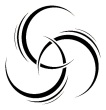 ОТЧЕТ ПО ПРАКТИКЕПермь 20     Приложение 2Форма дневника о прохождении практикиЗаполняется в электронном или рукописном видеДневник  __________________________практикиФ.И.О. студента	Период прохождения практики_________________________________________Примечания руководителя:Подпись руководителя: Для заметокАНАСТАСИЯ СЕРГЕЕВНА МОШАРОВАМЕТОДИЧЕСКИЕ РЕКОМЕНДАЦИИпо УЧЕБНОЙ И производственнОЙ практикАМПРОФЕССИОНАЛЬНЫЙ МОДУЛЬОбеспечение реализации прав граждан в сфере пенсионного обеспечения и социальной защитыСпециальность 40.02.01 «Право и организация социального обеспечения»Редактор П.Н. ДунаеваПодписано в печать     Формат 60×90×1/32Усл. печ. л. 0,75Тираж 7 экз.Редакционно-издательский отделЧПОУ «Финансово-экономический колледж»614000, г. Пермь, ул. Куйбышева, 98 А тел.: 238-86-60Количество набранных балловИтоговая оценка по дифференцированному зачету64-70«Отлично»57 - 63«Хорошо»50 – 56«Удовлетворительно»Менее 50«Неудовлетворительно»ОценкаКритерии5 (отлично)64- 70 балловИзложение материалов полное, последовательное, грамотное. Отчет написан аккуратно, без исправлений. Индивидуальное задание и задание по практике (задачи) выполнены. Приложены первичные документы. Приложения логично связаны с текстовой частью отчета. Отчет сдан в установленный срок. Программа практики выполнена. Отзыв положительный.4 (хорошо)57-63 балловИзложение материалов полное, последовательное в соответствии с требованиями программы. Допускаются несущественные и стилистические ошибки. Оформление аккуратное. Приложения в основном связаны с текстовой частью. Отчет сдан в установленный срок. Программа практики выполнена. Отзыв положительный.3 (удовл.)50-56 балловИзложение материалов неполное. Оформление неаккуратное. Текстовая часть отчета не везде связана с приложениями. Отчет сдан в установленный срок. Программа практики выполнена не в полном объеме. Отзыв положительный.2 (неуд.)менее 50 балловИзложение материалов неполное, бессистемное. Существуют ошибки, оформление неаккуратное. Приложения отсутствуют. Отчет сдан в установленный срок. Отзыв отрицательный. Программа практики не выполнена.ПМ/МДКНаименование разделовКоличество часовПМ 01МДК 01.01ПК 1.1  ПК 1.31. Поиск в Интернете с помощью информационно- правовых систем «Гарант» и «Консультант плюс», а также анализ последних изменений в пенсионном законодательстве РФ. (ПК 1.1)2. Оформление полученных данных в отчете с изложением анализа проделанной работы. (ПК 1.1)3. Поиск в Интернете и анализ предложений по изменению российского законодательства в сфере социального обеспечения граждан. (ПК 1.1)4. Оформление полученных данных в виде эссе: «Перспективы развития в сфере пенсионного обеспечения и социальной защиты граждан РФ». (ПК 1.1)5. Поиск в Интернете с помощью информационно- правовых систем «Гарант» и «Консультант плюс»  образцов документов, необходимых для установления пенсий, пособий, компенсаций, ежемесячных денежных выплат, материнского (семейного) капитала   и других социальных выплат. (ПК 1.3)6. Составление отчета по практике.7. Оформление образцов документов в качестве приложения к отчету по практике.8484822ПМ 01МДК 01.01Итого:36Наименование ПМ и МДКСодержание учебного материалаОбъем часовУровень освоенияПМ 01   МДК 01.01Право и организация социального обеспеченияМДК 01.02Психология социально- правовой деятельностиПК1.1, ПК 1.2, ПК1.3, ПК 1.4, ПК1.5,ПК 1.61.Приём граждан по вопросам пенсионного обеспечения и социальной защиты с заявлениями о назначении определённого вида социального обеспечения:1.1 Изучение  порядка приёма граждан по вопросам пенсионного (ПК 1.1)1.2  Приём граждан по вопросам пенсионного обеспечения и социальной защиты обеспечения (ПК 1.2,ПК 1.6)1.3Приём граждан  с заявлениями о назначении определённого вида социального обеспечения(ПК 1.2,ПК 1.6)1.4Составление отчёта о  приём граждан по вопросам пенсионного обеспечения и социальной защиты (ПК 1.1)1945461333ПМ 01   МДК 01.01Право и организация социального обеспеченияМДК 01.02Психология социально- правовой деятельности2.Использование компьютерных программам для назначения пенсий и пособий, социальных выплат, учёта и рассмотрения пенсионных обращений граждан на основании заявления и сформированного пенсионного дела:2.1 Изучение компьютерных программам для назначения пенсий и пособий, социальных выплат, учёта и рассмотрения пенсионных обращений граждан (ПК 1.1, ПК 1.3, ПК 1.4)2.2 Использование компьютерных программам для назначения пенсий и пособий, социальных выплат, учёта и рассмотрения пенсионных обращений граждан на основании заявления(ПК 1.1, ПК 1.3, ПК 1.4)2.3 Использование компьютерных программам для назначения пенсий и пособий, социальных выплат, учёта и рассмотрения пенсионных обращений граждан на основании сформированного пенсионного дела(ПК 1.1, ПК 1.3, ПК 1.4)2.4 Составление таблицы, содержащей и описывающей компьютерные программы для назначения пенсий и пособий, социальных выплат, учёта и рассмотрения пенсионных обращений граждан на основании заявления и сформированного пенсионного дела (ПК 1.1)2255661333ПМ 01   МДК 01.01Право и организация социального обеспеченияМДК 01.02Психология социально- правовой деятельности3.Определение прав на перерасчёт, перевод с одного вида пенсий на другой, индексацию и корректировку трудовых пенсий, пенсию по государственному пенсионному обеспечению, на индексацию пособий, компенсаций, ежемесячных денежных выплат и материнского (семейного) капитала и других социальных выплат, путём внесения соответствующих изменений в пенсионное дело:3.1 Определение прав на перерасчёт, перевод с одного вида пенсий на другой, индексацию и корректировку трудовых пенсий, пенсию по государственному пенсионному обеспечению  путём внесения соответствующих изменений в пенсионное дело (ПК 1.4)3.2 Определение прав на перерасчёт, индексацию и корректировку   ежемесячных денежных выплат и материнского (семейного) капитала и других социальных выплат, путём внесения соответствующих изменений в пенсионное дело (ПК 1.4)3.3 Составление отчета о порядке внесения изменений в пенсионное дело(ПК 1.1)16556223ПМ 01   МДК 01.01Право и организация социального обеспеченияМДК 01.02Психология социально- правовой деятельности4.Общение с лицами пожилого возраста и инвалидами по вопросам пенсионного обеспечения и социальной защиту, путём выдачи данным лицам справки в письменной форме:4.1 Присутствие и изучение правил приема лиц пожилого возраста и инвалидов по вопросам пенсионного обеспечения и социальной защиту.4.2   Общение с лицами пожилого возраста и инвалидами по вопросам пенсионного обеспечения и социальной защиту (ПК1.1, ПК 1.2, ПК 1.6)4.3   Общение с лицами пожилого возраста и инвалидами по вопросам пенсионного обеспечения и социальной защиту, путём выдачи данным лицам справки в письменной форме(ПК1.1, ПК 1.2, ПК 1.6)4.4 Составление отчета о особенностях приема лиц пожилого возраста и инвалидов по вопросам пенсионного обеспечения и социальной защиты с приложением справки лицам, выданной в письменной форме (ПК 1.1)2255572333ПМ 01   МДК 01.01Право и организация социального обеспеченияМДК 01.02Психология социально- правовой деятельности5. Публичное выступление и речевая аргументация позиции, путём поддержания в суде искового заявления:5.1 Изучение порядка составления  искового заявления (ПК 1.1)5.2  Составление  искового заявления по вопросам пенсионного обеспечения и социальной защиты населения(ПК 1.1)5.3 Изучение порядка и правил судебного процесса, особенностей порядка выступления сторон в суде(ПК 1.1)5.4 Публичное выступление и речевая аргументация позиции путём поддержания в суде искового заявления(ПК 1.1)2456672323Итого103 часаЧастное профессиональное образовательное учреждение «ФИНАНСОВО-ЭКОНОМИЧЕСКИЙ КОЛЛЕДЖ»указать вид практики (производственная преддипломная практика) (место прохождения практики: наименование юридического лица / Ф.И.О. индивидуального предпринимателя)(период прохождения практики)Студента (ки)Студента (ки)группыгруппы(ф.и.о. полностью в родительном падеже)(номер группы) «____»__________________20__ г.Руководитель Руководитель (ф.и.о. полностью)«____»__________________20__ г.Оценка(подпись руководителя (без расшифровки))(подпись руководителя (без расшифровки))ДатаВыполняемая функцияПримечанияПроведен инструктаж по технике безопасности, в т. ч. по пожарной безопасности и охране труда.         Подпись студента:______________________Проведен инструктаж по технике безопасности, в т. ч. по пожарной безопасности и охране труда.         Подпись студента:______________________